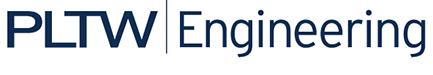 Project 3.1.2 Space LawIntroductionSpace law was developed to develop space for the good of humankind. This resource is protected and its development is coordinated through a system of agreements between many nations and disputes are resolved through the application of space law.In this project you will research and report on a space law topic.EquipmentComputer with presentation or video production softwareProcedureChoose a space law case that resulted in a judgment.Research and prepare a presentation describing at least the following information:The span of dates involved.The countries and companies were involved.The major influences on the decision.Potential outcomes if space law did not exist.Present your research to the class.ConclusionDescribe space law cases that you foresee in the future.Explain how the exploitation of space could be affected by the absence of space law?